Allegato 2Attestazione del medico curante relativa alla somministrazione/auto-somministrazione di farmaci in orario scolasticoAl Dirigente Scolastico Dell’I.C.A.Moro di MaddaloniL’alunno/a …..........................................................................................................................nato/a il	residentea	e frequentante la classe/ sezione…… della Scuola …………………………………..dell’ Istituto Comprensivo Statale A.Moro di Maddaloni è affetto da:…………………………………………………………………………………………………………Pertanto:Necessita□ La somministrazione di farmaci in ambito scolasticoIn caso di ……………………………Le indicazioni per la somministrazione del farmaco sono le seguenti: Nome commerciale del/i farmaco/i e principio attivo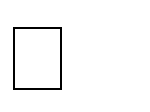 ………………………………………………………….………………………………………………………………………………………………....……………………………………………………………………………………………………………………………………………………….……Modalità di somministrazione (orari, dose, via di somministrazione)………………………………………………………………………………………………………………………………………………………………………………………………………………………………………………………………………………………………………Modalità di conservazione del farmaco…………………………………………………………………………………………………Durata della terapia (fino a diversa comunicazione)…………………………………………………………………………………………………È prevista l’auto-somministrazione del farmaco indicato da parte dell’alunnoSI □	NO □Data, ……………..timbro e firma del medicoRecapito in caso di emergenza